Login to PowerschoolStudentsSet Enroll_Status = 0, click Search button beneath Search Students listYou should see the "Current Records in selection change to a lower number.Click "Export Records" link.Grab these columnsStudent_Number
First_Name
Last_Name
Gender
Grade_Level
SchoolID
ID
DOB
Ethnicity
Hispanic
Migrant
homelessUse Comma for field delimiterSet record delimiter to CRLFUse “” around fieldsClick SubmitName file <something>.csv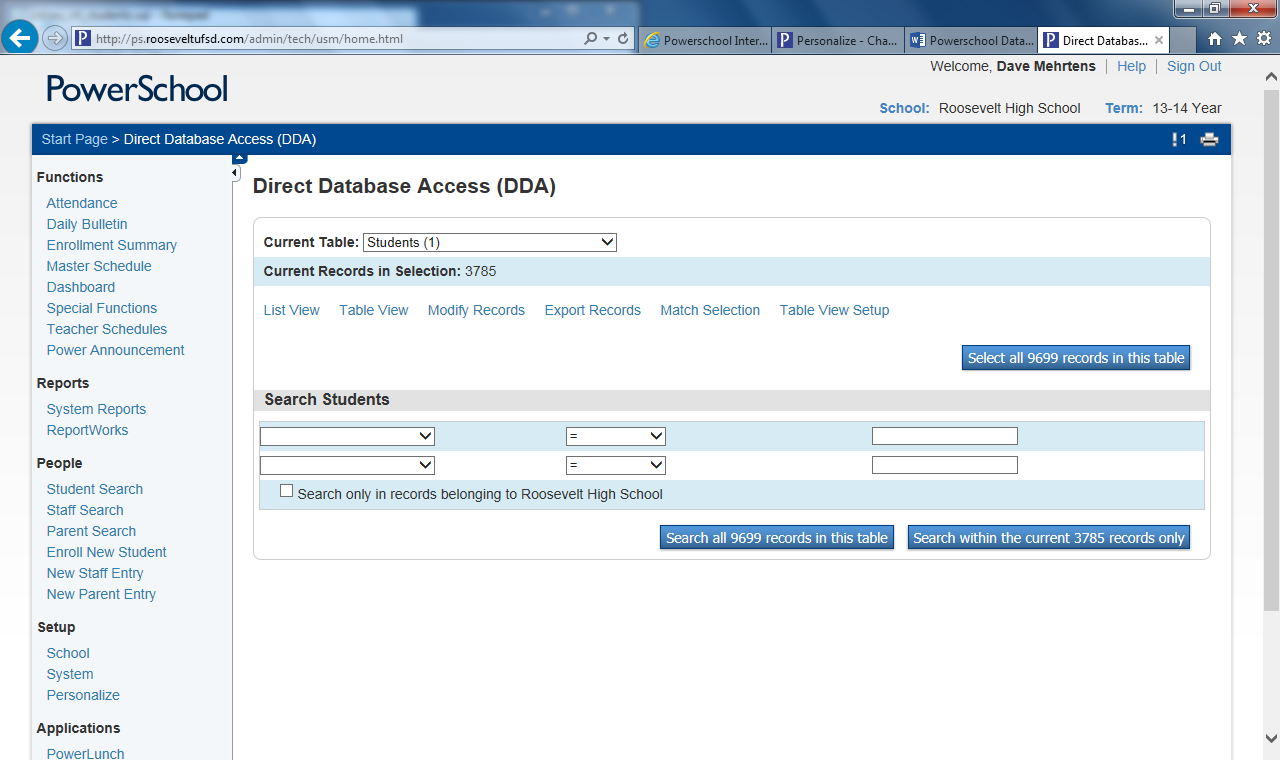 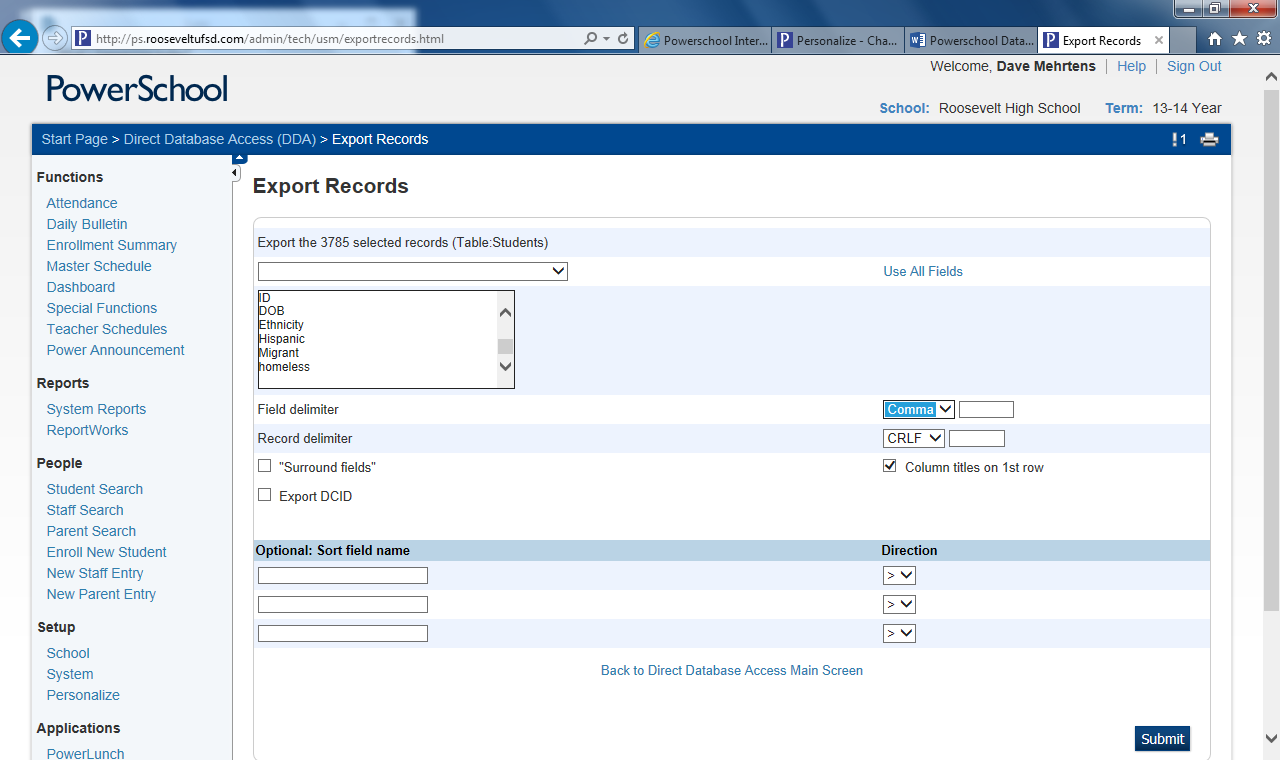 StaffFilter by Status = 1 and StaffStatus = 1Click SearchClick ExportSelect these fieldsIDFirst_NameLast_NameTeacherLoginIDNY_StaffIDSet options the same as aboveCoursesSelect CoursesClick Select All recordsSectionsSelect SectionsFilter by TermID >= 2200Click SearchClick Export grab these columnsIDSchoolIDCourse_NumberExpressionTeacherSection_NumberSet optionsexportRosterSelect CCFilter by termid >= 2200Click SearchClick ExportGrab theseSectionIDStudentID